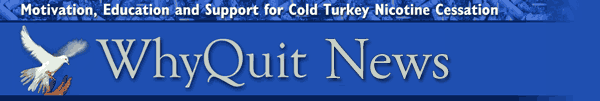 WhyQuit    Joel's Library    Turkeyville    FreedomFOR IMMEDIATE FREE RELEASE
Friday, January 27, 2017
Charleston, South Carolina
Contact: John R. Polito (843) 797-3234 100 Reasons to Get ExcitedAbout Quitting Smokingby John R. PolitoWant to quit and stop smoking but haven't yet been able to pull it off?  Consider a bit different approach.  What's needed is what researchers call self-efficacy: belief that you can.Try this. Instead of thinking in terms of strength or willpower, invite dreams and desires to become the wind beneath your wings. Consider borrowing from the following wish list in creating your own. Use this Word formatted copy to make additions or deletions in personalizing and printing your list. Be sure to carry your dreams with you at all times and to reach for them if feeling challenged.Sample Dream SheetSubstantially improved breathingMuch deeper sleepGreater calm during crisis (smoking is not a stress-buster) 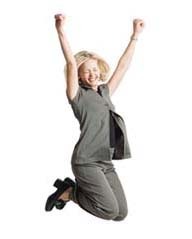 No more being nagged about quittingBeing generally happier and less depressedAble to engage in brisk physical activity without becoming windedBetter rational control over impulsivityGreater honesty with othersLess risk of hearing lossCleaner skin and hairEnhanced pride, confidence and self esteemUp to 1,200 percent lower odds of developing COPDMore coins in my pocket each and every dayA hugely whiter smile that's not afraid to be seenVastly diminished odds of mouth or throat cancerClean, fresh breath that no longer needs to hideAn end to inhaling up to 69 cancer causing chemicalsLess chance of developing leukemia: blood cancerA temporary journey to crave-less days, weeks, months and hopefully yearsAdditional job opportunitiesDiminished anxiety and greater patienceSlowly diminishing odds of coronary heart disease (up to 200%)Substantially cheaper life insuranceMy 37 trillion cells receiving more oxygen and fewer toxinsNo risk of making children sick by breathing my secondhand smokeSubstantially less facial wrinklingAn end to inhaling up to 250 tissue destroying toxinsReduced odds of prostrate or cervical cancerRelaxed, wider, less clogged and generally healthier blood vesselsUp to 52% lower odds of developing skin cancerMore room in my pockets or purse Healed tastebuds with foods tasting more accurate: some better, some worseLess chance of an abdominal aortic aneurysmKeeping more hair longerLess heartburnNo more inventing excuses for standing out in the heat, cold or rainCleaner clothesReturn of my natural sensitivitiesIncreased fertilityLower odds of my cat or dog getting cancerDiminishing odds of a stroke (up to 200%) No more yellow fingersHealthier gums with fewer root canalsProlonged periods of deep relaxationDiminishing risk of stomach cancerNatural adrenaline levelsNo more setting a horrible example for kidsA vacation for my heart (up to 17.5 fewer heartbeats per minute)No more ash, butts, ashtrays or lightersA cleaner smelling house and carThe possibility of never again experiencing bronchitisNo more burn holes in clothes, carpets or upholsteryAn opportunity to again meet the real and forgotten meNo longer feeling like a social outcastDiminishing odds of bladder cancerA vastly enhanced sense of smellStronger bones, reduced osteoporosis and fewer back problemsNo longer creating 1 genetic cell mutation for every 3 cigs smokedLess chance of going blindNo more late night trips to the storeEach puff no longer permanently destroying additional lung air sacs (alveoli)Diminishing likelihood of pancreatic cancerThe ability to fall to sleep fasterRe-grown cilia with fewer colds and fluSelf honesty about why I smoked: a real drug addict / mentally illGreater opportunity to make non-smoking friendsNo longer needing to tank-up every waking hour of every dayLess absenteeism from work and greater productivity while thereThe ability to stay seated for an entire movie or drive for hoursNo longer exposing others to my smokeMore teeth at old age (an average of 5.8) Less likelihood of developing type 2 diabetes (44%)Never having to think about quitting againNo more social pressure to quitDiminishing odds of rheumatoid arthritisFewer doctor visits and medical billsSmoking no longer gradually diminishing my IQFewer headachesThe prospect of looking years youngerDeclining odds of macular degeneration (200%)An end to my wheeze or chronic coughGradually diminishing odds of lung cancer (up to 2,500%)Lower blood pressure inviting serenityA bigger bounce in each stepAn end to inhaling smoke's 7,000+ chemicalsLess chance of experiencing middle-aged memory lossQuicker wound and fracture healingImproved odds of not becoming a smoking statisticHopefully, many extra years of life (at least 10 - the average lost)No loved one left pondering why I committed slow suicideNo longer waiting for a house to fall on me before awakeningLiving long enough to enjoy and draw retirement or social securityLiving far healthier, happier and calmer once thereA permanent end to my neuro-chemical slaveryNo longer daily handing the neo-nicotine industry my moneyThe promise of becoming nicotine-clean within 72 hoursThe promise of moving beyond peak withdrawal within 72 hoursAt last realizing that recovery is good and wonderful not badWithin 2 weeks, watching fear and dread melt into like or even loveThe confidence that flows from mastering successful quitting's only rule (the Law of Addiction): that one equals all, that lapse equals relapse, that one puff would be too many, while thousands wouldn't be enough, that failure is impossible so long as I keep all nicotine on the outside.Share Via:Facebook | Twitter | Email | PDF Copy | Word Copy Knowledge is a Quitting Method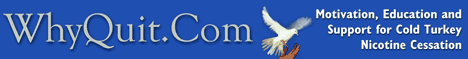 Page created and last updated on January 27, 2017 by John R. Polito